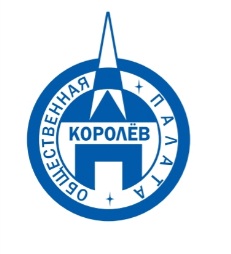 Общественная палата
    г.о. Королёв МО                ул.Калинина, д.12/6Акт
осмотра санитарного содержания контейнерной площадки (КП) 
согласно новому экологическому стандартуМосковская обл. «06» июля 2020 г.г.о.Королев,  ул. Полевая, д.84                  (адрес КП)Комиссия в составе:  Кошкиной Любови Владимировны, -  председателя комиссии,                      Сильянова Тамара Александровна  – член комиссии,По КП г.о. Королев,  ул. Полевая, д.84Результаты осмотра состояния КП комиссией:	Прочее /примечания:Общественная палата г.о.Королев по обращениям граждан 06 июля провела контроль качества оказываемых услуг по сбору и вывозу отходов по адресу ул. Полевая, д.84.Проверка показала: КП соответствует требованиям действующего законодательства, но из-за нарушения графика вывоза мусора - содержится в неудовлетворительном состоянии. Имеются замечания:- серые контейнеры переполнены; - синий сетчатый контейнер стоит не под водонепроницаемой крышей.На площадке образовались навалы разного рода ТКО и КГМ.По всем замечаниям составлены АКТЫ, которые будут направлены в адрес управляющей компании, отвечающей за данную площадку, и региональному операторуПриложение: фотоматериалПодписи: 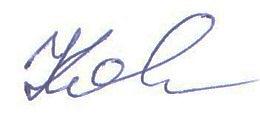 Кошкина Л.В. 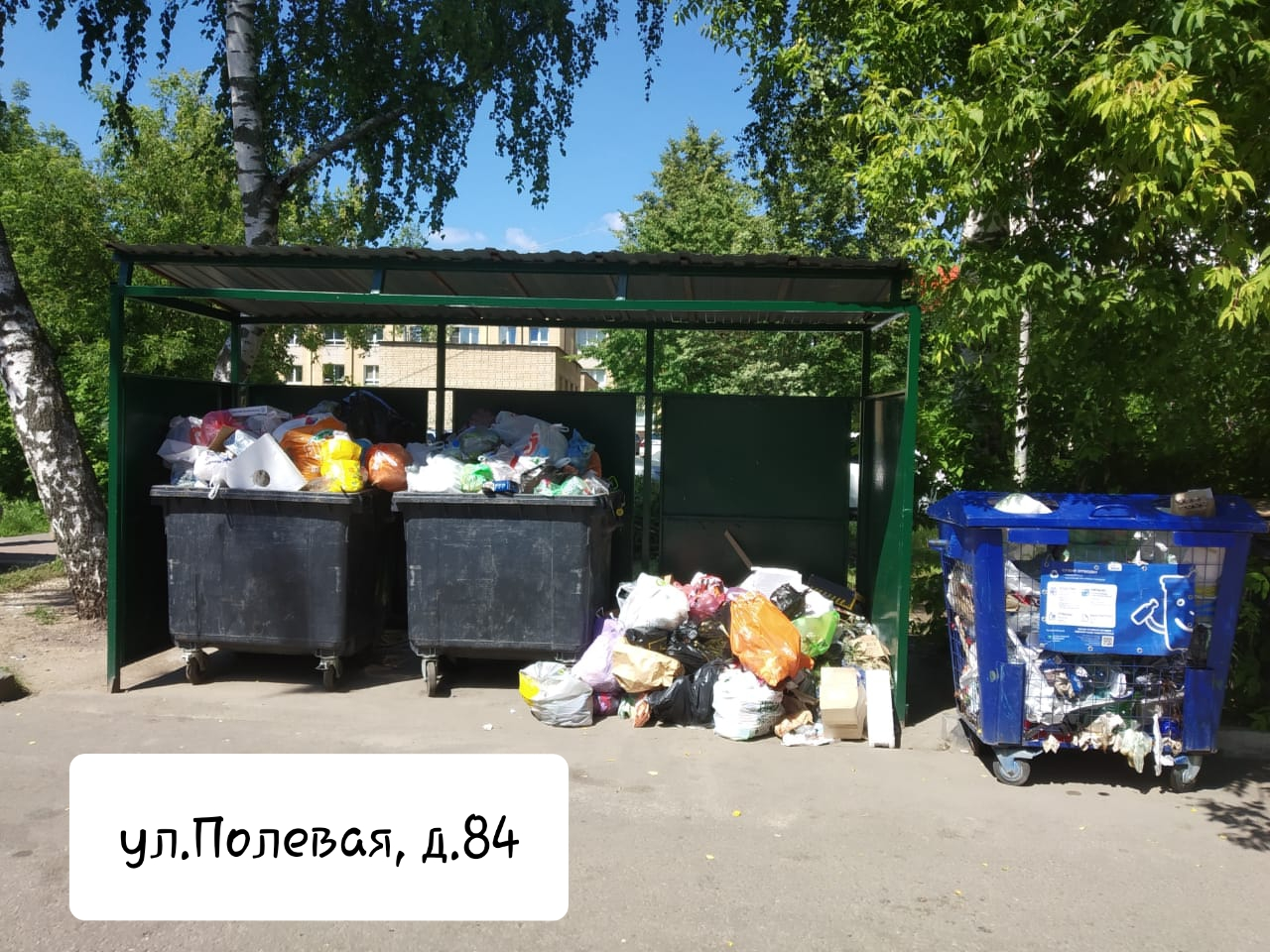 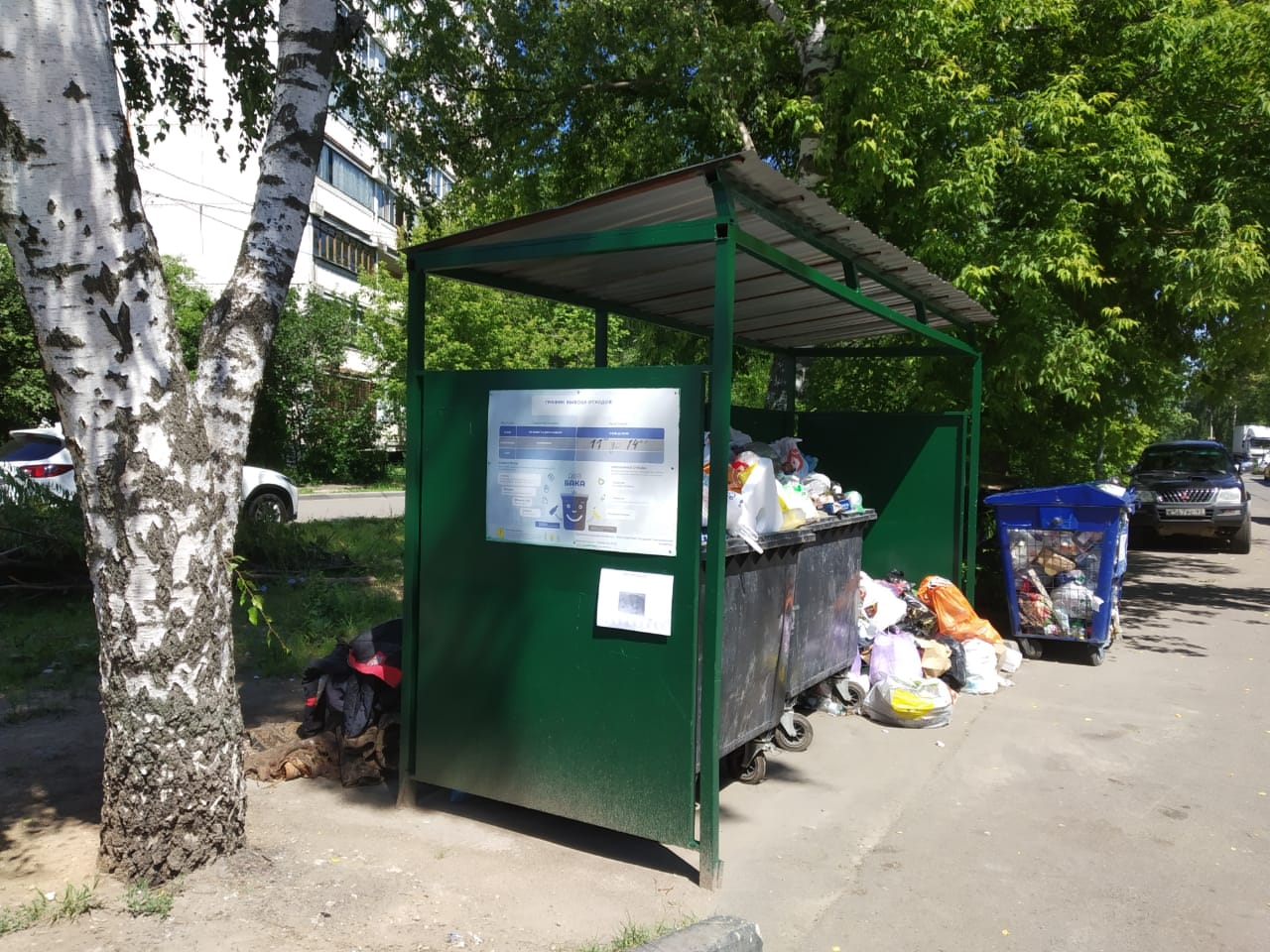 №Критерии оценки контейнерной площадкиБез нарушенийНарушения1Наполнение баков+2Санитарное состояние+3Ограждение с крышей (серые баки под крышей) +4Твёрдое покрытие площадки+5Наличие серых/синих контейнеров (количество)	2/16Наличие контейнера под РСО (синяя сетка)17График вывоза и контактный телефон+8Информирование (наклейки на баках как сортировать)+9Наличие крупногабаритного мусора+